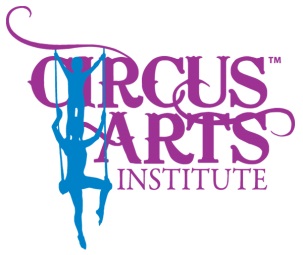 Circus Arts Institute
Beginner Teacher Certification Requirements 
ApplicationInstructions:
Please print this form out and have trainer-level supervisors fill out the applicable section and sign. You can distribute to different supervisors if you gained experience at different locations or with different supervisors. We require current contact information for all supervisors as we reserve the right to verify all information submitted. How to Submit:Submission Deadline: At least 2 weeks before Assessment date.How to Submit: Scan and e-mail all forms and supporting documents to carrie@circusartsinstitute.com or mail to:       Circus Arts Institute       2969 E Ponce de Leon Ave   Suite 370      Atlanta, GA 30030Certification RequirementsCPR & First Aid Certification
Send image of current CPR & First Aid certification with legible name and expiration date with this application.Rigging Education4+hours education in person classes / workshopsClassroom Hours25 hours Beginner Teacher Training Course (must be gotten at Circus Arts Institute) To be completed by CAI:Teaching Practice Hours5-10 hours classroom observation/co-spotting
Notes: These hours should only count towards one requirementThese are hours that trainee observed or co-spotted beginner-level classes/lessons (cannot be while co-teaching or teaching) for the purpose of learning to teach.
Only record class/lesson hours where above apparatus was being taught.To be completed by trainer-level supervisor:Teaching Practice Hours30-60 hours co-teaching 
Notes: These hours should only count towards one requirement.These are hours that the trainee co-taught beginner-level classes/lessons.
Only record class/lesson hours where above apparatus was being taught.To be completed by trainer-level supervisor:Teaching Practice Hours5 hours supervised teaching
Notes: These hours should only count towards one requirementThese are hours spent teaching alone (while supervised) beginner-level classes/lessonsOnly record class/lesson hours where above apparatus was being taught.To be completed by trainer-level supervisor:Supervisor Classroom Management Assessment:To be completed by most recent trainer-level supervisor who has observed trainee teach:
On a scale of 1-5 (1 being poor/not in control of classroom and 5 being excellent/ commands her students well) how would you rate the trainee’s recent performance as a teacher.Would you suggest awarding Beginner Teacher Certification, meaning that this trainee is HIGHLY qualified to teach Aerial Classes/Lessons at the Beginner Level?        Name _____________________________ Signature ________________________________ Date:____________________ 
To confidentially relate any concerns, please email Carrie at Carrie@circusartsinstitue.comSupervision Hours5 hours one-on-one supervision hours
These are (at least) 5 hours of one-on-one, out-of-class supervision by a trainer-level professional that included evaluation and feedback for the purpose of improving above the trainee’s teaching skills.To be completed by trainer-level supervisor:Supervisor Assessment:To be completed by most recent trainer-level supervisor who worked with trainee one-on-one:Would you suggest awarding Beginner Teacher Certification, meaning that this trainee is HIGHLY qualified to teach Aerial Classes/Lessons at the Beginner Level?Name _____________________________ Signature ______________________________ Date:____________________ To confidentially relate any concerns, please email Carrie at Carrie@circusartsinstitue.comApplicant AttestationI, _______________________________, attest that all information above is true and correct to the best of my knowledge.Applicant Signature _______________________________________________	  	Date ________________Date(s) of completion:Hour(s) completed:Location:Rigging Trainer Name:Trainer Email:Date of completion:Assessment Date:Score:Certify?YES         NOSignature:Date(s) of completion:Date(s) of completion:Hour(s) completed:Hour(s) completed:Recommend for Certification?YES         NORecommend for Certification?YES         NOLocation:Location:Supervisor Name:Supervisor Name:Supervisor Email:Supervisor Email:Signature:Signature:Date(s) of completion:Date(s) of completion:Hour(s) completed:Hour(s) completed:Recommend for Certification?YES         NORecommend for Certification?YES         NOLocation:Location:Supervisor Name:Supervisor Name:Supervisor Email:Supervisor Email:Signature:Signature:Date(s) of completion:Date(s) of completion:Hour(s) completed:Hour(s) completed:Recommend for Certification?YES         NORecommend for Certification?YES         NOLocation:Location:Supervisor Name:Supervisor Name:Supervisor Email:Supervisor Email:Signature:Signature:Date(s) of completion:Date(s) of completion:Hour(s) completed:Hour(s) completed:Recommend for Certification?YES         NORecommend for Certification?YES         NOLocation:Location:Supervisor Name:Supervisor Name:Supervisor Email:Supervisor Email:Signature:Signature:Date(s) of completion:Date(s) of completion:Hour(s) completed:Hour(s) completed:Recommend for Certification?YES         NORecommend for Certification?YES         NOLocation:Location:Supervisor Name:Supervisor Name:Supervisor Email:Supervisor Email:Signature:Signature:Date(s) of completion:Date(s) of completion:Hour(s) completed:Hour(s) completed:Recommend for Certification?YES         NORecommend for Certification?YES         NOLocation:Location:Supervisor Name:Supervisor Name:Supervisor Email:Supervisor Email:Signature:Signature:Date(s) of completion:Date(s) of completion:Hour(s) completed:Hour(s) completed:Recommend for Certification?YES         NORecommend for Certification?YES         NOLocation:Location:Supervisor Name:Supervisor Name:Supervisor Email:Supervisor Email:Signature:Signature:Date(s) of completion:Date(s) of completion:Hour(s) completed:Hour(s) completed:Recommend for Certification?YES         NORecommend for Certification?YES         NOLocation:Location:Supervisor Name:Supervisor Name:Supervisor Email:Supervisor Email:Signature:Signature:Date(s) of completion:Date(s) of completion:Hour(s) completed:Hour(s) completed:Recommend for Certification?YES         NORecommend for Certification?YES         NOLocation:Location:Supervisor Name:Supervisor Name:Supervisor Email:Supervisor Email:Signature:Signature:Date(s) of completion:Date(s) of completion:Hour(s) completed:Hour(s) completed:Recommend for Certification?YES         NORecommend for Certification?YES         NOLocation:Location:Supervisor Name:Supervisor Name:Supervisor Email:Supervisor Email:Signature:Signature:Date(s) of completion:Date(s) of completion:Hour(s) completed:Hour(s) completed:Recommend for Certification?YES         NORecommend for Certification?YES         NOLocation:Location:Supervisor Name:Supervisor Name:Supervisor Email:Supervisor Email:Signature:Signature:Date(s) of completion:Date(s) of completion:Hour(s) completed:Hour(s) completed:Recommend for Certification?YES         NORecommend for Certification?YES         NOLocation:Location:Supervisor Name:Supervisor Name:Supervisor Email:Supervisor Email:Signature:Signature:Date(s) of completion:Date(s) of completion:Hour(s) completed:Hour(s) completed:Recommend for Certification?YES         NORecommend for Certification?YES         NOLocation:Location:Supervisor Name:Supervisor Name:Supervisor Email:Supervisor Email:Signature:Signature: